Past SimpleDe past simple gebruik je wanneer:een situatie gebeurd is in het verleden(vaak) er een tijdsbepaling gegeven wordt bijv.. last summer, this morning)tijdsduur is onbelangrijk.De past simple maak je door bij de:regelmatige werkwoorden de stam te nemen + ‘ED’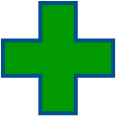 (walk – walked; miss – missed, carry - carried)Gewone zinnen (dus geen vraagzin of een ontkennende zin) Ontkennende zinnen (niet = not)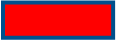            Vragende zinnenJe ziet dat je bij de ontkennende zinnen en vraagzinnen geen ‘ED’ meer achter het werkwoord zet. Na did / didn’t komt altijd het hele werkwoord (1e kolom).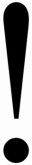 Dus geen	Did you talked with him?		Maar	Did you talk to him?		We did not saw the president?		We didn’t see the president?De past simple maak je door bij de:onregelmatige werkwoorden de 2e kolom te nemen.Gewone zinnen maak je als volgt:- I went to Time Out last year.				(go – went – gone)- He drove through Scotland years ago.		(drive – drove – driven)- He saw me in the cinema yesterday			(see – saw – seen)Vragende zinnen maak je als volgt:- Did you go Time Out last year?- Did he drive through Scotland years ago?- Did he see me in the cinema yesterday?Ontkennende zinnen maak je als volgt:- I didn´t go to Time Out last year.- He didn´t visit  through Scotland last year.- He didn’t see me in the cinema yesterday.TIP: kijk eerst achterin je werkboek bij de onregelmatige werkwoorden of het werkwoord daar bij hoort.OWW +	= 2e kolom				RWW + 	= edOWW -	= didn’t + 1e kolom		RWW -	= didn’t + hele wwOWW ?	= Did + 1e kolom			RWW ?	= Did + hele wwOefenzinnen Past Simple gewone zinnenLast year I ……………………………….… (go) to Ireland for my holiday. It ……………………………….… (be) great. I ……………………………….… (travel) around by car with two friends and we ……………………………….… (visit) lots of interesting places. In the evenings we usually ……………………………….… (walk) to a pub. One night we even ……………………………….… (learn) some Irish dances. We ……………………………….…  (be) very lucky with the weather. The sun  ……………………………….… (shine) a lot. But we ……………………………….… (see) some beautiful clouds. I ……………………………….… (spend) my last holiday in Austria. Oefenzinnen Past Simple: maak de volgende zinnen vragend. 1. The girl walked home. ………………………………………………………………………………………………… 2. They read a book in the class room.………………………………………………………………………………………………… 3. I think you’re absolutely right.………………………………………………………………………………………………… 4. You got a good grade.………………………………………………………………………………………………… 5. We told him to leave at once.………………………………………………………………………………………………… 6. He stopped playing the guitar at once.…………………………………………………………………………………………………    7. The teacher put the book in the cupboard.………………………………………………………………………………………………… 8. We saw Geoff downtown with his new girlfriend. ………………………………………………………………………………………………… 9. I had the flu last week. (have)…………………………………………………………………………………………………10. You knew my grandmother.…………………………………………………………………………………………………Oefenzinnen: Past Simple: maak de zinnen ontkennend.1. The girl walked home. ………………………………………………………………………………………………… 2. They read a book in the class room.………………………………………………………………………………………………… 3. I think you’re absolutely right.………………………………………………………………………………………………… 4. You got a good grade.………………………………………………………………………………………………… 5. We told him to leave at once.………………………………………………………………………………………………… 6. He stopped playing the guitar at once.………………………………………………………………………………………………… 7. The teacher put the book in the cupboard (kast).………………………………………………………………………………………………… 8. We saw Geoff downtown with his new girlfriend. ………………………………………………………………………………………………… 9. I had the flu last week. (have)…………………………………………………………………………………………………10. You knew my grandmother.…………………………………………………………………………………………………Zet de volgende zinnen in de Past Simple. Let op: hier staan gewone, ontkennende en vraagzinnen door elkaar.I ……………………………….… (call) you three times last night.……………………………….… you……………………………….… (learn) Spanish?……………………………….… dad ……………………………….… (tell) you to go home? The train ……………………………….… (stop - not) in Deurne.Your teacher ……………………………….… (tell) me that you are a nice person.The police ……………………………….… (catch) the burglars. My friend……………………………….… (win – not) a lot of money in the casino. Instead he……………………………….… (loose) a lot of money.……………………………….… you ever ……………………………….… (go) to the casino?No, I never ……………………………….… (go) to a casino.WhiskersOnce upon a time, there was a cat named Whiskers. Whiskers (1) __________ (love) to explore and often (2) __________ (get) into funny situations.One sunny afternoon, Whiskers (3) __________ (discover) a big, mysterious box in the backyard. The box (4) __________ (smell) like fresh tuna, and Whiskers couldn't resist. He (5) __________ (jump) into the box with excitement. Little did he know, it (6) __________ (be) a trap set by the mischievous neighbor, Mr. Johnson.As soon as Whiskers (7) __________ (land) in the box, it (8) __________ (snap) shut! Whiskers (9) __________ (try) to escape but couldn't. He was stuck.Meanwhile, Mr. Johnson (10) __________ (laugh) from his window, thinking he (11) __________ (catch) the cleverest cat in the neighborhood.Luckily, Whiskers was smarter than he looked. He (12) __________ (remember) a trick he (13) __________ (learn) from his grandcat. He (14) __________ (use) his tail to pick the lock of the box. It took some time, but eventually, he (15) __________ (succeed).Whiskers (16) __________ (pop) out of the box, surprising Mr. Johnson. With a sly grin, Whiskers (17) __________ (run) away and (18) __________ (hide) in a bush. Mr. Johnson scratched his head, wondering how his clever plan (19) __________ (fail).From that day on, Whiskers (20) __________ (avoid) any box that looked suspicious, and he (21) __________ (become) a legend in the neighbourhood for outsmarting Mr. Johnson's funny traps.SuperheroZet de werkwoorden in de Past Simple;Zoek alle regelmatige werkwoorden op in de tekst en onderstreep die met rood;Zoek alle onregelmatige werkwoorden op in de tekst en onderstreep die met blauw.Once upon a time, in a quirky little village called Bumbleton, there lived a man named Bob. Bob was known for his rather unusual pastimes. One day, he (1) __________ (decide) that he wanted to become a superhero. Yes, you heard that right, a superhero in a village where the most exciting thing that happened was the annual cheese rolling competition.Bob (2) __________ (start) by designing his superhero costume, which consisted of bright orange tights and a cape covered in glitter. He (3) __________ (sew) the costume himself because he couldn't find a superhero tailor in Bumbleton.Now, every superhero needs a superpower, right? Bob was determined to have the most extraordinary one of them all. He (4) __________ (read) every comic book in the village library, hoping to find inspiration. One day, while cleaning his attic, he stumbled upon an old, dusty book titled "How to Acquire Superpowers in 10 Easy Steps." He (5) __________ (open) the book with excitement.According to the book, the first step to acquiring superpowers was to get struck by lightning during a thunderstorm. Bob thought this sounded rather risky, so he (6) __________ (decide) to skip that step and move on to the second one, which was to drink a potion made from rare, exotic ingredients.He (7) __________ (search) high and low for these ingredients, including unicorn tears and dragon scales, but all he could find in Bumbleton was some expired milk and a moldy piece of bread. Undeterred, Bob mixed them together into a gooey potion and (8) __________ (drink) it with a grimace.To his surprise, nothing happened. No superpowers, no extraordinary abilities. Bob (9) __________ (realize) that maybe he should have tried the lightning step after all. But it was too late now.Disheartened but not defeated, Bob decided to use his newfound superhero identity for good. He patrolled the streets of Bumbleton, helping little old ladies cross the road and rescuing cats from trees. Despite his lack of superpowers, the villagers (10) __________ (begin) to appreciate his efforts, and Bob became known as "The Mild-Mannered Mender of Bumbleton."And so, in the most ordinary of villages, Bob lived his extraordinary life as a not-so-super superhero, making Bumbleton a better place one moldy potion at a time.LopenWalk Ik liepI walkEDJij liepYou walkEDHij, zij, het liepHe, she, it walkEDWij liepenWe walkEDJullie liepenYou walkEDZij liepenThey walkEDLopenWalk Ik liep nietI didn’t walkJij liep nietYou didn’t walkHij, zij, het liep nietHe, she, it didn’t walkWij liepen nietWe didn’t walkJullie liepen nietYou didn’t walkZij liepen nietThey didn’t walkLopenWalk Loop ik?Did I walk?Loop jij? Did you walk?Loopt hij, zij, het? Did he, she, it walk?Lopen wij?Did we walk?Lopen jullie?Did you walk?Lopen zij?Did they walk?